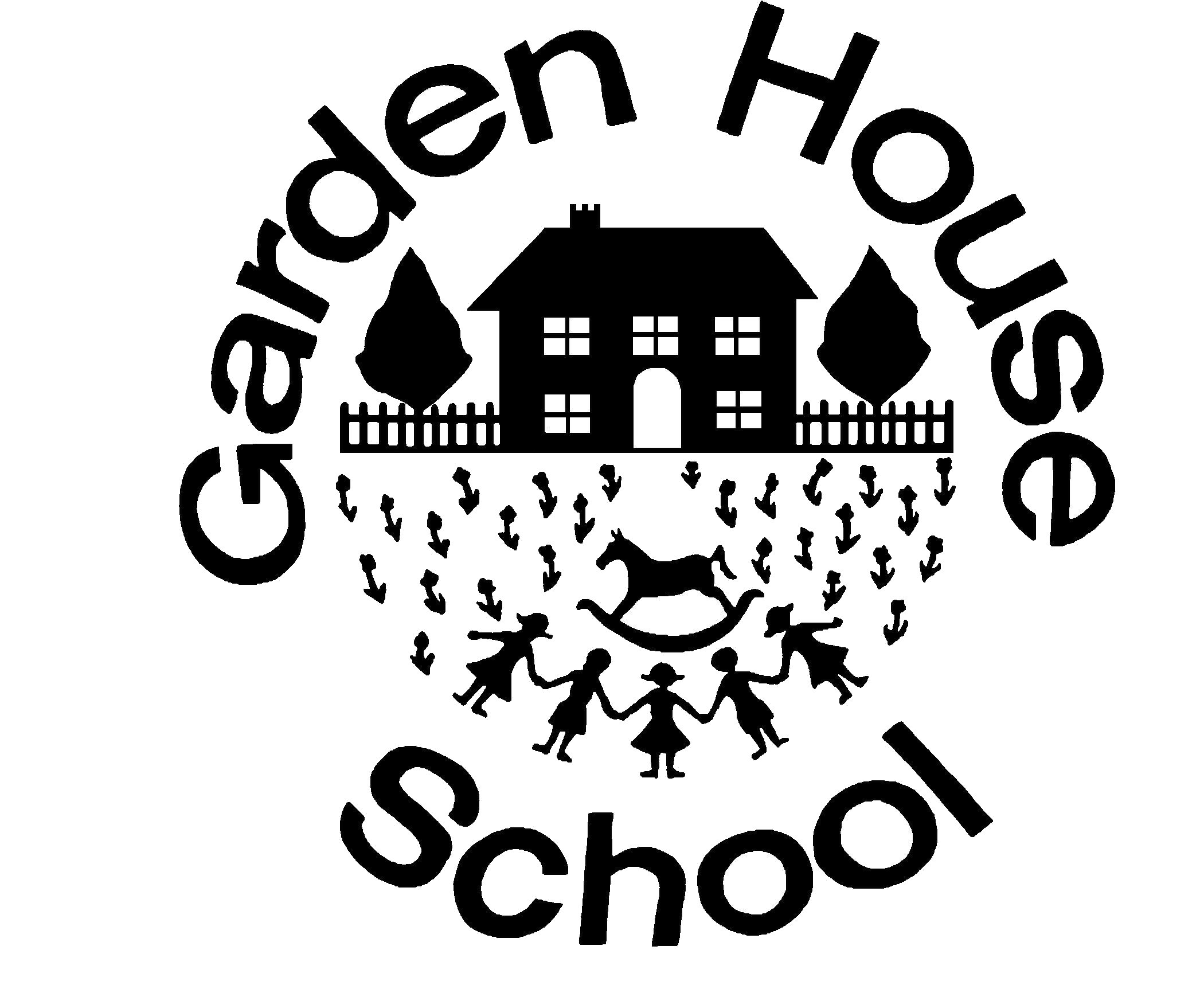 COVID -19 If your child has an identified SEND Support need, the class teacher will take account of their needs when planning for and providing work to be completed at home. This may include:suggesting different ways in which children can present their work;giving more detailed instructions; providing parents with suggestions to make tasks more practical in nature; providing alternative work which is targeted at their level of need where they may not ordinarily access curriculum subjects at age expected levels.the SENDCo may provide individual support/advice to parents as needed.In school, learning support staff will be sitting a metre away from children where possible and may wear a see-through mask.  All visiting specialists will wear PPE, and will be required to sign a health and safety declaration on arrival.  All staff and children will sanitise their hands at the start and end of sessions.  Tables, key boards and any equipment used in the sessions will be wiped after use. Rooms, stair rails and door handles are cleaned regularly.1. IntroductionThis policy is written with due regard to the Equality Act 2010, the Children and Families Act 2014 and the DfE Statutory Guidance ‘SEND Code of Practice 0 – 25 years’ (January 2015).At Garden House we recognise the significance of any child’s specific or learning difficulties and/or disabilities and aim to identify and give support in those areas which require extra help. We recognise the fact that pupils will attain different levels at different times, and that some will require an increased level of support in order to maintain progress. This school provides a broad and balanced curriculum for all children. The National Curriculum and Early Years Foundation Stage are our starting point for planning that meets the specific needs of individuals and groups of children. When planning, teachers set suitable learning challenges and respond to children’s diverse learning needs.Some children have barriers to learning which may mean they have difficulties accessing the curriculum and require particular action by the school.Teachers take account of these requirements and make provision, where necessary, to support individuals or groups, thus enabling them to participate effectively in curriculum and assessment activities.Children may have learning differences identified at any point during their time at Garden House. This policy ensures that curriculum planning and assessment for those children considers the type and extent of the difficulty experienced by the child.2. Aims and objectivesThe aims of this policy are:To create an environment that meets the educational needs of each childTo ensure that the specific needs of children are identified, assessed and provided forTo make clear the expectations of all parties in the processTo identify the roles and responsibilities of staff in providing for children with SENDTo enable all children to have full access to all elements of the school curriculumTo ensure that parents are able to play their part in supporting their child’s educationTo ensure that the children have ‘a voice’ in the process3. Educational inclusionAt Garden House we aim to offer excellence and choice to all our children, whatever their ability or needs. We have high expectations of all children and aim to achieve these through the removal of barriers to learning and participation. We want all our children to feel that they are a valued part of our school community. We respect the fact that children:Have different educational and behavioural needs and aspirationsRequire different strategies for learningAcquire, assimilate and communicate information at different ratesNeed a range of different teaching approaches and experiencesTeachers respond to children’s needs or learning differences by:Providing support for children who need help with communication, language, literacy and mathsProviding extension for children who are considered to be significantly more able than their peers (See Able, Gifted and Talented Policy)Providing differentiated activities where and when relevantPlanning to develop children’s understanding through the use of all available senses and experiences Planning for children’s full participation in learning, as well as in physical and practical activitiesHelping children to manage their behaviour, taking part in learning effectively and safelyHelping individuals to manage their emotions and to take part in learning4. Roles and ResponsibilitiesAll teachers are teachers of additional educational needs and provision for pupils with a learning difficulty is a matter for the school as a whole. We recognise that it is the teacher’s responsibility to meet the needs of all children in terms of ability, need and aptitude in their class, through their classroom organisation, teaching materials, teaching style and differentiation. However, if the child does not make adequate progress, they may be identified as having special educational needs or disability (SEND). At Garden House the Head of LED is referred to as the SENDCo who:Manages the day-to-day operation of this policyCo-ordinates the provision for and manages the responses to children’s learning supportEnsures that there is a close link between provision and progressionSupports and advises colleagues on teaching and planningOversees the records of children with SENDIs aware of individual children’s progress though school Cohort Data Acts as a link with parentsActs as a link with external agencies eg: Speech and Language Therapists, OTs and Educational PsychologistsMonitors and evaluates the additional provision and reports to the HeadsManages a range of resources, human and material, to enable appropriate provision for children with SENDContributes to the professional development of all staffCoordinates exam provision, including requests for extra time, readers and scribes in future schools’ examinations as well as internal examinationsReviews the Learning Support Policy annually5. Learning SupportChildren are identified as having a Special Educational Need (SEN) if he or she has a learning difficulty that may require special educational provision.  Special educational provision is additional to or different from the education provision made generally within Garden House.  Children have a learning difficulty if:They have significantly greater difficulty in learning than the majority of children of the same ageThey have a disability which prevents or hinders them from making use of the educational facilities that are providedAll children who join Garden House Kindergarten are assessed using Aspects. We use this information to provide starting points for the development of an appropriate curriculum for the children. While children are at Garden House, they are assessed using Baseline testing, INCAS and PIPS and progress is monitored using the Cohort Data and Progress Monitoring documents. Children in the Early Years have an ongoing assessment profile across every area of Learning and Development called Arc Pathway. In-school assessments can also be carried out by the Head of Learning Enrichment and Development (LED) or Learning Support Teachers if there are concerns raised by the class teacher or parent. If it is felt that the assessment should be carried further, we would recommend a full educational assessment by the relevant outside agency. Parents will be asked for their permission before any formal assessment takes place.If assessments show that a child may have a specific difficulty, we use a range of strategies that makes full use of all available classroom and school resources. Pupils making less than expected progress may be characterised by progress which:is significantly slower than that of their peers starting from the same baselinefails to match or better the child’s previous rate of progressfails to close the attainment gap between the child and their peerswidens the attainment gap6. ProcedureThe first response from the child’s class teacher should be high-quality teaching targeted at their areas of weakness that aims to remove barriers to pupil achievement.  Early identification is vital, but it is imperative that under-achieving pupils are not confused with SEND pupils.   The class teacher will keep the parents informed and draw upon them for additional information. The Head of LED, if not already involved, will become more involved if the teacher and parents feel that the child would benefit from further support by following this process:Teachers complete a Concern Form and submit this to the SENDCo.The SENDCo observes the child.The class teacher and SENDCo discuss possible in-class support.This is implemented by the class teacher, monitored by SENDCo and agreed with parents.If no improvement has been observed, the class teacher and SENDCo meet to discuss learning support either in a group, pair or 1:1.The class teacher, SENDCo and parents meet to discuss the child’s learning needsOther evidence may be gathered from relevant staff.  The child starts lessons with a Learning Support teacher. They are assessed and results are recorded.  Teaching takes place in groups, pairs or 1:1 and children may move between the different types of provision as their needs change. Class teaching assistants may have additional training to assist the Learning Support teachers, particularly with phonics support.A Pupil Progress form records assessments and monitors progress for children receiving 1:1 support.The Learning Support Teacher writes an Individual Target Plan (ITP) or a Group Plan. The ITP shows the short-term targets, teaching strategies to be used, planned outcomes and dates for the plan to be reviewed.  These targets are discussed with the class teacher to monitor progress and are amended when necessary. Children are made aware of their targets, are involved with their progress and encouraged to be aware of their success. Using the Pupil Voice questionnaire helps children participate as fully as possible in decisions about their support.1:1 individual lessons are considered an additional cost and will be included in the school invoice at the end of each term. The SENDCo provides a list of these lessons to the Bursar at the end of term.All children with concerns and receiving learning support are recorded on the Provision Register.The SEN Register is used to record education needs and provision during a child’s time at Garden HouseThe Heads will be kept informed and class teachers will ensure that specialist teachers are aware of a child’s additional needs.In some cases, children are seen by external agencies eg: Speech and Language, Occupational Therapists, Behavioural Therapists, Behavioural OptometristsAn individual file is created to record action plans and assessment, as well as details of meetings which are kept in a secure, locked cabinet in line with the Data Protection Act 1998 and GDPR 2018.If appropriate, the SENDCo will work with the LA in seeking a range of information in order to formulate an (Educational Health Care) EHC plan. This includes evidence of attainment, information of the nature and extent of the SEND, evidence of action already being taken, evidence of progress and evidence of physical, emotional and social development.  There are currently no children at Garden House School with an EHC plan.7. Partnership with parentsThe school works closely with parents in the support of those children with SEND. We recognise and value the important partnership between school and parents. Parents are encouraged through ongoing dialogue to take an active role in supporting their child.Parents are always informed of any outside intervention and we share the process of decision making by providing clear information relating to the education of children with SEND.8. Evaluation and AssessmentEvaluation is ongoing through:ObservationDiscussion with all staff involved with the childRegular assessments, including class tests administered as part of the school assessment programme (Aspects, Baseline, PIPS, PTE, PTM, INCAS, CATs, GL/NFER)ITP termly evaluationsUse of Pupil Progress Reports to monitor assessments, provision and reviews for children receiving 1:1 supportChecking the Cohort Data and Pupil Monitoring documentsGathering individual examples of work, photographs etc.9. Review proceduresParents of pupils receiving 1:1 support are encouraged to discuss their child’s progress at regular review meetings organised by the LED team.  All meeting notes and information are kept in the child’s file and on Engage. Reports are written twice a year.For pupils with an EHC plan the School will work closely with all outside agencies, depending on the nature of the EHC plan. The SENDCo will be the primary contact for all working with these pupils. Each EHC plan will be reviewed annually and the required curriculum will be provided as set out in the plan (including the full National Curriculum, if this is specified). It is the responsibility of the LA and not the school to review the EHC plan but, as is good practice, the school will ensure that the review takes place and will co-operate with the LA in the review process.10. English as an additional language (EAL)Children must not be regarded as having a learning difficulty solely because the language of their home is different from the language in which they will be taught. Identification and assessment of second language learners who have learning difficulties requires particular care and all aspects of a child’s learning and development are investigated to ensure difficulties are not solely as a result of difficulty learning English.Specific support for EAL learners can be arranged by the LED and would relate directly to the acquisition of language. This could happen within class, on an individual basis or as part of a small group.At Garden House, where possible, we make use of our specialist language teaching staff to help with any concerns, as well as outside agencies. It is understood by parents that their child is at Garden House to have the curriculum delivered in English. (See EAL Policy.)Reviewed by Sally Wells September 2020To be reviewed September 2021Name of Policy:Learning Support PolicyFor the whole school including the EYFSGHS Policy Number: 44ISI Regulation:Quality of Education Provided (Part 1)ISI Paragraph:Curriculum (Paragraph 2 (1)(b)(i) 42-51) Linked Policies:Able, Gifted and TalentedAccessibility Plan Curriculum EAL Equal Opportunities Life and Culture (PSHE)Relationships and Sex EducationSafeguarding Reviewed by: (including license to edit and update)Dan Jameson, Head, Boys’ SchoolEmma Studd, Head, Girls’ SchoolJulia Adlard, Head, Early Years Nicola Cornish, Deputy HeadSally Wells, SENDCoRosie Hufton, Boys’ School SecretaryDate of review:September 2020Date of next review: September 2021* *Reviews ongoing due to COVID-19 pandemic